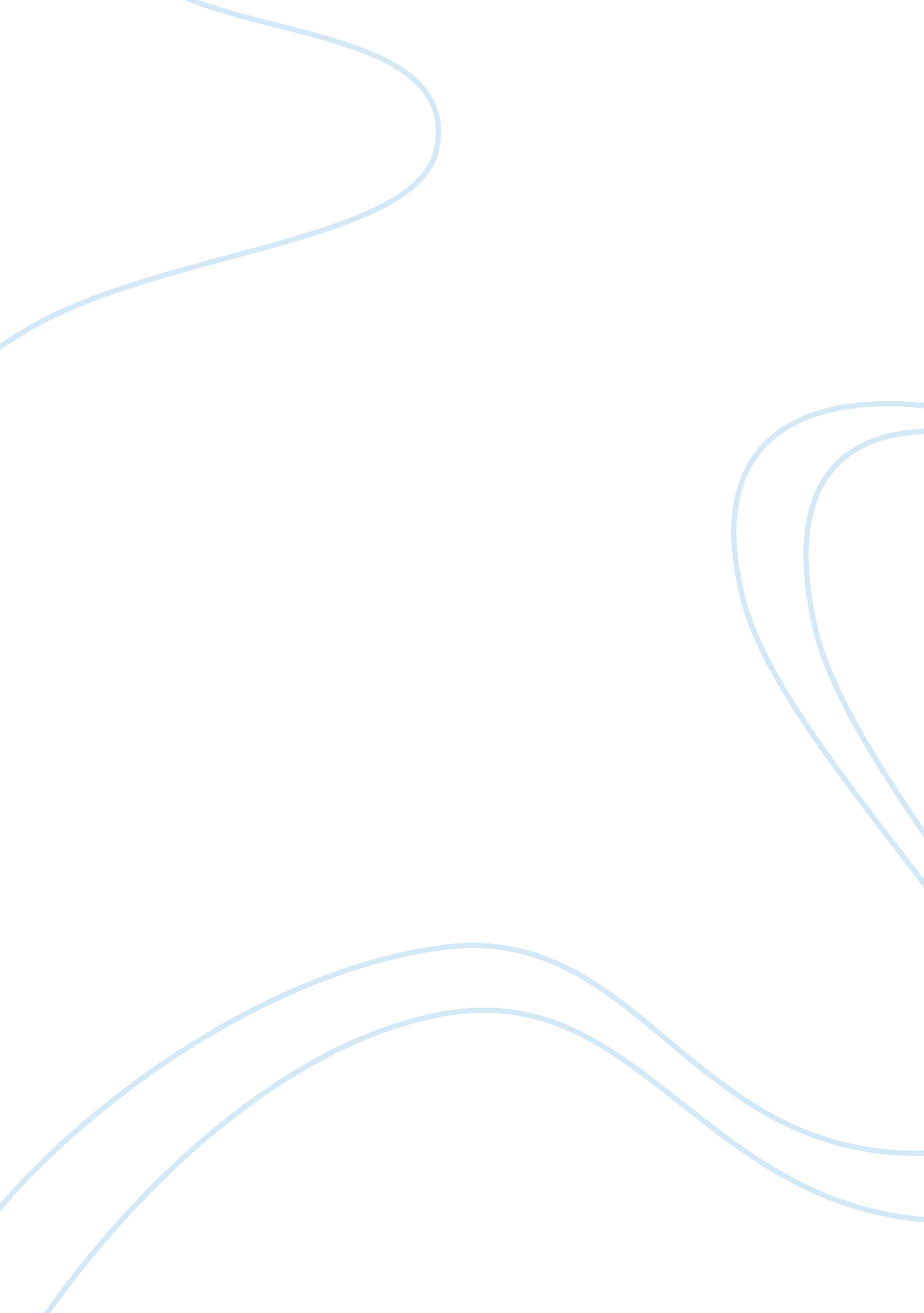 OrionBusiness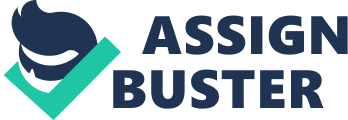 On December 5th 2014 the space capsule Orion lifted off at 12: 05 UTC at the Kennedy Space Center. The capsule was atop a Delta IV rocket, which pushed Orion through the atmosphere into space within three minutes after lift-off. The four-hour mission would take Orion around the world two times at a speed of twenty thousand miles per hour. The Orion capsule will be used for asteroid missions in the near future of 2020 and soon Mars missions will be in the thirties. I have had high hopes for Orion for quite some time now, actually since 2012 when Lockheed Martin delivered it to the Space Center. I have had a long relationship with space travel and flight. For as long as I can remember flying was something that I dreamed of non-stop. About five years ago I encountered the greatness of space and all of its possibilities. Instantly I became obsessed with astronauts, space capsules, and space documentaries. I’m not sure where the love for flying came from but it’s one of the most important things to me. The reason why Orion is so important is because someday I will become an astronaut and Orion is the projected capsule for my career. Of course the fork in the road of my plan is actually getting hired by the time Orion will be, “ go for launch to Mars.” NASA receives thousands upon thousands of applicants every year. This past class of eight was chosen out of two thousand five hundred and eighty applicants. It is hard to be accepted but even harder to obtain the credentials to be interviewed. To become a commander one must have one thousand hours of pilot in command jet time, degree in mathematics, physics or engineering along with many other requirements. Watching the launch of the first Orion flight only motivated me more to become what I strive to be. That whole day of school was a waste because I daydreamed in all of my classes about the launch and my life in the future. Watching the launch I felt as though I saw myself inside the Orion capsule. The Orion flight more than motivates me to pursue my dreams but encourages others to pursue theirs as well. The misconception that NASA is fading out cannot be more wrong. NASA is going through a major revival and the launch of Orion is proof of it. Someday NASA will need more educated personnel in the fields of science and engineering. The collaborative minds will bring forth another space revolution just like in the heyday of NASA. This launch of Orion represented more than just a test but symbolism of the near future and what it holds. 